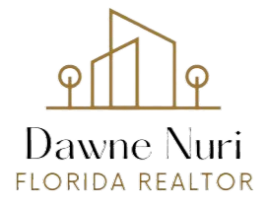 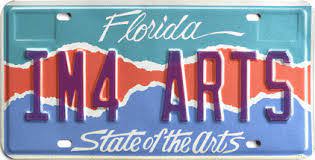 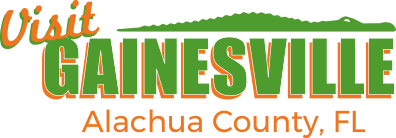 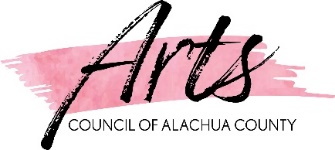 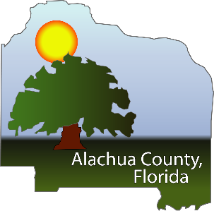 THIRD ANNUAL ARTISTS CONFERENCE SCHEDULE“Where Nature and Culture Meet”Friday, May 3, 20249:00 am – 3:30 pmCuscowilla Nature & Retreat Center210 SE 134 Ave, Micanopy, FL 32667THIRD ANNUAL ARTISTS CONFERENCE SCHEDULE“Where Nature and Culture Meet”Friday, May 3, 20249:00 am – 3:30 pmCuscowilla Nature & Retreat Center210 SE 134 Ave, Micanopy, FL 32667